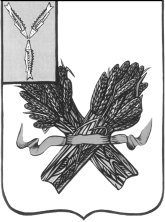 АДМИНИСТРАЦИЯ ДАВЫДОВСКОГО МУНИЦИПАЛЬНОГО ОБРАЗОВАНИЯ ПУГАЧЕВСКОГО МУНИЦИПАЛЬНОГО РАЙОНА САРАТОВСКОЙ ОБЛАСТИПОСТАНОВЛЕНИЕот 03 октября 2022 года № 71Об итогах исполнения бюджета Давыдовского муниципального образования за 9 месяцев  2022 года.                     На основании решения Совета Давыдовского муниципального образования от 16.02.2016 года № 89 «О бюджетном процессе Давыдовского муниципального образования Пугачевского муниципального района Саратовской  области» и в целях своевременного и качественного исполнения бюджета за 9 месяцев 2022 года, руководствуясь Уставом Давыдовского муниципального образования.ПОСТАНОВЛЯЕТ: Утвердить отчет об исполнении бюджета Давыдовского муниципального образования на 1 октября 2022 года согласно приложению.Опубликовать настоящее постановление в информационном бюллетене «Давыдовского муниципального образования Пугачевского муниципального района»Настоящее постановление вступает в силу со дня его официального опубликования.Зам. главы администрации Давыдовского муниципального образования                                                				А.В. ТрубалкоГлавный специалист			_____________                   Тихонова Н.В.					       (подпись)Приложение № 1к постановлению администрацииДавыдовского муниципального образования Пугачевского муниципального района Саратовской области от 03 октября 2022 года № 71Приложение № 1к постановлению администрацииДавыдовского муниципального образования Пугачевского муниципального района Саратовской области от 03 октября 2022 года № 71Приложение № 1к постановлению администрацииДавыдовского муниципального образования Пугачевского муниципального района Саратовской области от 03 октября 2022 года № 71Приложение № 1к постановлению администрацииДавыдовского муниципального образования Пугачевского муниципального района Саратовской области от 03 октября 2022 года № 71Приложение № 1к постановлению администрацииДавыдовского муниципального образования Пугачевского муниципального района Саратовской области от 03 октября 2022 года № 71Приложение № 1к постановлению администрацииДавыдовского муниципального образования Пугачевского муниципального района Саратовской области от 03 октября 2022 года № 71Приложение № 1к постановлению администрацииДавыдовского муниципального образования Пугачевского муниципального района Саратовской области от 03 октября 2022 года № 711. Доходы бюджета1. Доходы бюджета1. Доходы бюджета1. Доходы бюджета1. Доходы бюджета1. Доходы бюджета1. Доходы бюджетаНаименование показателяНаименование показателяКод строкиКод дохода по бюджетной классификацииУтвержденные бюджетные назначенияИсполненоИсполнено1123455Доходы бюджета всего, в т.ч.Доходы бюджета всего, в т.ч.010х15 050 045,2911 416 065,0411 416 065,04Государственная пошлина за совершение нотариальных действий должностными лицами органов местного самоуправления, уполномоченными в соответствии с законодательными актами Российской Федерации на совершение нотариальных действийГосударственная пошлина за совершение нотариальных действий должностными лицами органов местного самоуправления, уполномоченными в соответствии с законодательными актами Российской Федерации на совершение нотариальных действий010061 10804020 01 1000 1102 000,00500,00500,00Доходы, получаемые в виде арендной платы, а также средства от продажи права на заключение договоров аренды за земли, находящиеся в собственности сельских поселений (за исключением земельных участков муниципальных бюджетных и автономных учреждений)Доходы, получаемые в виде арендной платы, а также средства от продажи права на заключение договоров аренды за земли, находящиеся в собственности сельских поселений (за исключением земельных участков муниципальных бюджетных и автономных учреждений)010061 11105025 10 0000 1208 800,008 784,568 784,56Доходы от сдачи в аренду имущества, находящегося в оперативном управлении органов управления сельских поселений и созданных ими учреждений (за исключением имущества муниципальных бюджетных и автономных учреждений)Доходы от сдачи в аренду имущества, находящегося в оперативном управлении органов управления сельских поселений и созданных ими учреждений (за исключением имущества муниципальных бюджетных и автономных учреждений)010061 11105035 10 0000 12010 200,007 687,447 687,44Доходы от перечисления части прибыли, остающейся после уплаты налогов и иных обязательных платежей муниципальных унитарных предприятий, созданных сельскими поселениямиДоходы от перечисления части прибыли, остающейся после уплаты налогов и иных обязательных платежей муниципальных унитарных предприятий, созданных сельскими поселениями010061 11107015 10 0000 1209 100,009 514,519 514,51Доходы от продажи земельных участков, находящихся в собственности сельских поселений (за исключением земельных участков муниципальных бюджетных и автономных учреждений)Доходы от продажи земельных участков, находящихся в собственности сельских поселений (за исключением земельных участков муниципальных бюджетных и автономных учреждений)010061 11406025 10 0000 430169 500,001 271 250,001 271 250,00Инициативные платежи, зачисляемые в бюджеты сельских поселений (инициативные платежи граждан)Инициативные платежи, зачисляемые в бюджеты сельских поселений (инициативные платежи граждан)010061 11715030 10 2092 15048 268,5048 268,5048 268,50Инициативные платежи, зачисляемые в бюджеты сельских поселений  (инициативные платежи индивидуальных предпринимателей и юридических лиц)Инициативные платежи, зачисляемые в бюджеты сельских поселений  (инициативные платежи индивидуальных предпринимателей и юридических лиц)010061 11715030 10 3092 15096 537,0096 537,0096 537,00Дотации на выравнивание бюджетной обеспеченности из бюджета муниципального района бюджетам сельских поселений (за счет субвенции из областного бюджета)Дотации на выравнивание бюджетной обеспеченности из бюджета муниципального района бюджетам сельских поселений (за счет субвенции из областного бюджета)010061 20216001 10 0001 15081 400,0061 050,0061 050,00Субсидии бюджетам сельских поселений на софинансирование расходных обязательств субъектов Российской Федерации, связанных с реализацией федеральной целевой программы "Увековечение памяти погибших при защите Отечества на 2019 - 2024 годы"Субсидии бюджетам сельских поселений на софинансирование расходных обязательств субъектов Российской Федерации, связанных с реализацией федеральной целевой программы "Увековечение памяти погибших при защите Отечества на 2019 - 2024 годы"010061 20225299 10 0000 150186 312,29186 312,29186 312,29Субсидии бюджетам сельских поселений области на реализацию инициативных проектов Субсидии бюджетам сельских поселений области на реализацию инициативных проектов 010061 20229999 10 0073 150724 027,50--Субсидии бюджетам сельских поселений области на осуществление дорожной деятельности автомобильных дорог общего пользования местного значения в границах населенных пунктов сельских поселений за счет средств областного дорожного фондаСубсидии бюджетам сельских поселений области на осуществление дорожной деятельности автомобильных дорог общего пользования местного значения в границах населенных пунктов сельских поселений за счет средств областного дорожного фонда010061 20229999 10 0118 1504 458 000,004 458 000,004 458 000,00Субвенции бюджетам сельских поселений на осуществление первичного воинского учета органами местного самоуправления поселений, муниципальных и городских округовСубвенции бюджетам сельских поселений на осуществление первичного воинского учета органами местного самоуправления поселений, муниципальных и городских округов010061 20235118 10 0000 150263 600,00166 761,28166 761,28Прочие безвозмездные поступления от негосударственных организаций в бюджеты муниципальных районовПрочие безвозмездные поступления от негосударственных организаций в бюджеты муниципальных районов010061 20405099 10 0001 150480 000,00400 000,00400 000,00Доходы от уплаты акцизов на дизельное топливо, подлежащие распределению между бюджетами субъектов Российской Федерации и местными бюджетами с учетом установленных дифференцированных нормативов отчислений в местные бюджеты (по нормативам, установленным федеральным законом о федеральном бюджете в целях формирования дорожных фондов субъектов Российской Федерации)Доходы от уплаты акцизов на дизельное топливо, подлежащие распределению между бюджетами субъектов Российской Федерации и местными бюджетами с учетом установленных дифференцированных нормативов отчислений в местные бюджеты (по нормативам, установленным федеральным законом о федеральном бюджете в целях формирования дорожных фондов субъектов Российской Федерации)010100 10302231 01 0000 1101 175 176,001 098 404,801 098 404,80Доходы от уплаты акцизов на моторные масла для дизельных и (или) карбюраторных (инжекторных) двигателей, подлежащие распределению между бюджетами субъектов Российской Федерации и местными бюджетами с учетом установленных дифференцированных нормативов отчислений в местные бюджеты (по нормативам, установленным федеральным законом о федеральном бюджете в целях формирования дорожных фондов субъектов Российской Федерации)Доходы от уплаты акцизов на моторные масла для дизельных и (или) карбюраторных (инжекторных) двигателей, подлежащие распределению между бюджетами субъектов Российской Федерации и местными бюджетами с учетом установленных дифференцированных нормативов отчислений в местные бюджеты (по нормативам, установленным федеральным законом о федеральном бюджете в целях формирования дорожных фондов субъектов Российской Федерации)010100 10302241 01 0000 1107 836,006 213,816 213,81Доходы от уплаты акцизов на автомобильный бензин, подлежащие распределению между бюджетами субъектов Российской Федерации и местными бюджетами с учетом установленных дифференцированных нормативов отчислений в местные бюджеты (по нормативам, установленным федеральным законом о федеральном бюджете в целях формирования дорожных фондов субъектов Российской Федерации)Доходы от уплаты акцизов на автомобильный бензин, подлежащие распределению между бюджетами субъектов Российской Федерации и местными бюджетами с учетом установленных дифференцированных нормативов отчислений в местные бюджеты (по нормативам, установленным федеральным законом о федеральном бюджете в целях формирования дорожных фондов субъектов Российской Федерации)010100 10302251 01 0000 1101 585 180,001 264 448,951 264 448,95Доходы от уплаты акцизов на прямогонный бензин, подлежащие распределению между бюджетами субъектов Российской Федерации и местными бюджетами с учетом установленных дифференцированных нормативов отчислений в местные бюджеты (по нормативам, установленным федеральным законом о федеральном бюджете в целях формирования дорожных фондов субъектов Российской Федерации)Доходы от уплаты акцизов на прямогонный бензин, подлежащие распределению между бюджетами субъектов Российской Федерации и местными бюджетами с учетом установленных дифференцированных нормативов отчислений в местные бюджеты (по нормативам, установленным федеральным законом о федеральном бюджете в целях формирования дорожных фондов субъектов Российской Федерации)010100 10302261 01 0000 110-156 692,00-122 615,50-122 615,50Налог на доходы физических лиц с доходов, источником которых является налоговый агент, за исключением доходов, в отношении которых исчисление и уплата налога осуществляются в соответствии со статьями 227, 227.1 и 228 Налогового кодекса Российской ФедерацииНалог на доходы физических лиц с доходов, источником которых является налоговый агент, за исключением доходов, в отношении которых исчисление и уплата налога осуществляются в соответствии со статьями 227, 227.1 и 228 Налогового кодекса Российской Федерации010182 10102010 01 1000 110573 900,00846 696,64846 696,64Налог на доходы физических лиц с доходов, источником которых является налоговый агент, за исключением доходов, в отношении которых исчисление и уплата налога осуществляются в соответствии со статьями 227, 227.1 и 228 Налогового кодекса Российской ФедерацииНалог на доходы физических лиц с доходов, источником которых является налоговый агент, за исключением доходов, в отношении которых исчисление и уплата налога осуществляются в соответствии со статьями 227, 227.1 и 228 Налогового кодекса Российской Федерации010182 10102010 01 2100 110-49,6349,63Налог на доходы физических лиц с доходов, источником которых является налоговый агент, за исключением доходов, в отношении которых исчисление и уплата налога осуществляются в соответствии со статьями 227, 227.1 и 228 Налогового кодекса Российской ФедерацииНалог на доходы физических лиц с доходов, источником которых является налоговый агент, за исключением доходов, в отношении которых исчисление и уплата налога осуществляются в соответствии со статьями 227, 227.1 и 228 Налогового кодекса Российской Федерации010182 10102010 01 3000 110-255,95255,95Налог на доходы физических лиц с доходов, полученных от осуществления деятельности физическими лицами, зарегистрированными в качестве индивидуальных предпринимателей, нотариусов, занимающихся частной практикой, адвокатов, учредивших адвокатские кабинеты, и других лиц, занимающихся частной практикой в соответствии со статьей 227 Налогового кодекса Российской ФедерацииНалог на доходы физических лиц с доходов, полученных от осуществления деятельности физическими лицами, зарегистрированными в качестве индивидуальных предпринимателей, нотариусов, занимающихся частной практикой, адвокатов, учредивших адвокатские кабинеты, и других лиц, занимающихся частной практикой в соответствии со статьей 227 Налогового кодекса Российской Федерации010182 10102020 01 1000 110-1 864,001 864,00Налог на доходы физических лиц с доходов, полученных физическими лицами в соответствии со статьей 228 Налогового кодекса Российской ФедерацииНалог на доходы физических лиц с доходов, полученных физическими лицами в соответствии со статьей 228 Налогового кодекса Российской Федерации010182 10102030 01 1000 110-14 878,6014 878,60Налог на доходы физических лиц с доходов, полученных физическими лицами в соответствии со статьей 228 Налогового кодекса Российской ФедерацииНалог на доходы физических лиц с доходов, полученных физическими лицами в соответствии со статьей 228 Налогового кодекса Российской Федерации010182 10102030 01 2100 110-15,5915,59Налог на доходы физических лиц с доходов, полученных физическими лицами в соответствии со статьей 228 Налогового кодекса Российской ФедерацииНалог на доходы физических лиц с доходов, полученных физическими лицами в соответствии со статьей 228 Налогового кодекса Российской Федерации010182 10102030 01 3000 110--50,00-50,00Единый сельскохозяйственный налогЕдиный сельскохозяйственный налог010182 10503010 01 1000 110945 000,00840 681,10840 681,10Единый сельскохозяйственный налогЕдиный сельскохозяйственный налог010182 10503010 01 2100 110-25 403,6225 403,62Единый сельскохозяйственный налогЕдиный сельскохозяйственный налог010182 10503010 01 3000 110-3 590,343 590,34Налог на имущество физических лиц, взимаемый по ставкам, применяемым к объектам налогообложения, расположенным в границах сельских поселений Налог на имущество физических лиц, взимаемый по ставкам, применяемым к объектам налогообложения, расположенным в границах сельских поселений 010182 10601030 10 1000 110744 000,00226 899,84226 899,84Налог на имущество физических лиц, взимаемый по ставкам, применяемым к объектам налогообложения, расположенным в границах сельских поселенийНалог на имущество физических лиц, взимаемый по ставкам, применяемым к объектам налогообложения, расположенным в границах сельских поселений010182 10601030 10 2100 110-2 018,722 018,72Транспортный налог с организацийТранспортный налог с организаций010182 10604011 02 1000 11025 400,0025 419,0225 419,02Транспортный налог с организацийТранспортный налог с организаций010182 10604011 02 2100 110-431,94431,94Транспортный налог с физических лицТранспортный налог с физических лиц010182 10604012 02 1000 110181 500,0025 604,2925 604,29Транспортный налог с физических лицТранспортный налог с физических лиц010182 10604012 02 2100 110-1 056,641 056,64Земельный налог с организаций, обладающих земельным участком, расположенным в границах сельских поселенийЗемельный налог с организаций, обладающих земельным участком, расположенным в границах сельских поселений010182 10606033 10 1000 1101 625 000,00170 510,95170 510,95Земельный налог с организаций, обладающих земельным участком, расположенным в границах сельских поселенийЗемельный налог с организаций, обладающих земельным участком, расположенным в границах сельских поселений010182 10606033 10 2100 110--9 064,97-9 064,97Земельный налог с организаций, обладающих земельным участком, расположенным в границах сельских поселенийЗемельный налог с организаций, обладающих земельным участком, расположенным в границах сельских поселений010182 10606033 10 3000 110-1 197,201 197,20Земельный налог с физических лиц, обладающих земельным участком, расположенным в границах сельских поселенийЗемельный налог с физических лиц, обладающих земельным участком, расположенным в границах сельских поселений010182 10606043 10 1000 1101 806 000,00268 039,37268 039,37Земельный налог с физических лиц, обладающих земельным участком, расположенным в границах сельских поселенийЗемельный налог с физических лиц, обладающих земельным участком, расположенным в границах сельских поселений010182 10606043 10 2100 110-9 448,939 448,932. Расходы бюджета2. Расходы бюджета2. Расходы бюджета2. Расходы бюджета2. Расходы бюджета2. Расходы бюджета2. Расходы бюджетаНаименование показателяНаименование показателяКод строкиКод расхода по бюджетной классификацииУтвержденные бюджетные назначенияИсполненоИсполнено1123455Расходы бюджета всего, в т.ч.Расходы бюджета всего, в т.ч.200х15 389 742,8911 251 453,2211 251 453,22Фонд оплаты труда государственных (муниципальных) органовФонд оплаты труда государственных (муниципальных) органов200061 0102 7130002000 121657 800,00539 838,48539 838,48Взносы по обязательному социальному страхованию на выплаты денежного содержания и иные выплаты работникам государственных (муниципальных) органовВзносы по обязательному социальному страхованию на выплаты денежного содержания и иные выплаты работникам государственных (муниципальных) органов200061 0102 7130002000 129198 700,00104 041,57104 041,57Фонд оплаты труда государственных (муниципальных) органовФонд оплаты труда государственных (муниципальных) органов200061 0104 7130002200 1211 765 200,00969 946,14969 946,14Взносы по обязательному социальному страхованию на выплаты денежного содержания и иные выплаты работникам государственных (муниципальных) органовВзносы по обязательному социальному страхованию на выплаты денежного содержания и иные выплаты работникам государственных (муниципальных) органов200061 0104 7130002200 129533 100,00161 299,17161 299,17Прочая закупка товаров, работ и услуг для обеспечения государственных (муниципальных) нуждПрочая закупка товаров, работ и услуг для обеспечения государственных (муниципальных) нужд200061 0104 7130002200 244583 215,81393 557,46393 557,46Закупка энергетических ресурсовЗакупка энергетических ресурсов200061 0104 7130002200 247196 265,2393 305,1693 305,16Уплата налога на имущество организаций и земельного налогаУплата налога на имущество организаций и земельного налога200061 0104 7130006100 8512 000,00--Уплата прочих налогов, сборовУплата прочих налогов, сборов200061 0104 7130006100 8526 500,004 851,004 851,00Резервные средстваРезервные средства200061 0111 7510000700 870102 600,00--Прочая закупка товаров, работ и услуг для обеспечения государственных (муниципальных) нуждПрочая закупка товаров, работ и услуг для обеспечения государственных (муниципальных) нужд200061 0113 26001N0000 24420 000,0012 943,6412 943,64Прочая закупка товаров, работ и услуг для обеспечения государственных (муниципальных) нуждПрочая закупка товаров, работ и услуг для обеспечения государственных (муниципальных) нужд200061 0113 7530000800 2447 000,004 700,004 700,00Уплата прочих налогов, сборовУплата прочих налогов, сборов200061 0113 7530000800 8523 000,003 000,003 000,00Уплата иных платежейУплата иных платежей200061 0113 7530000800 8535 303,885 303,885 303,88Фонд оплаты труда государственных (муниципальных) органовФонд оплаты труда государственных (муниципальных) органов200061 0203 7710051180 121183 600,00130 373,11130 373,11Взносы по обязательному социальному страхованию на выплаты денежного содержания и иные выплаты работникам государственных (муниципальных) органовВзносы по обязательному социальному страхованию на выплаты денежного содержания и иные выплаты работникам государственных (муниципальных) органов200061 0203 7710051180 12955 500,0036 388,1736 388,17Прочая закупка товаров, работ и услуг для обеспечения государственных (муниципальных) нуждПрочая закупка товаров, работ и услуг для обеспечения государственных (муниципальных) нужд200061 0203 7710051180 24424 500,00--Прочая закупка товаров, работ и услуг для обеспечения государственных (муниципальных) нуждПрочая закупка товаров, работ и услуг для обеспечения государственных (муниципальных) нужд200061 0409 31001D7610 2444 458 000,004 458 000,004 458 000,00Прочая закупка товаров, работ и услуг для обеспечения государственных (муниципальных) нуждПрочая закупка товаров, работ и услуг для обеспечения государственных (муниципальных) нужд200061 0409 31001N0000 244711 300,00711 300,00711 300,00Прочая закупка товаров, работ и услуг для обеспечения государственных (муниципальных) нуждПрочая закупка товаров, работ и услуг для обеспечения государственных (муниципальных) нужд200061 0409 31002N0000 2441 804 750,001 031 283,331 031 283,33Прочая закупка товаров, работ и услуг для обеспечения государственных (муниципальных) нуждПрочая закупка товаров, работ и услуг для обеспечения государственных (муниципальных) нужд200061 0409 31003N0000 244302 350,00252 970,00252 970,00Прочая закупка товаров, работ и услуг для обеспечения государственных (муниципальных) нуждПрочая закупка товаров, работ и услуг для обеспечения государственных (муниципальных) нужд200061 0412 23001N0000 2445 000,005 000,005 000,00Прочая закупка товаров, работ и услуг для обеспечения государственных (муниципальных) нуждПрочая закупка товаров, работ и услуг для обеспечения государственных (муниципальных) нужд200061 0412 7530001200 24412 700,0012 700,0012 700,00Прочая закупка товаров, работ и услуг для обеспечения государственных (муниципальных) нуждПрочая закупка товаров, работ и услуг для обеспечения государственных (муниципальных) нужд200061 0502 7530005200 244321 723,20310 643,88310 643,88Прочая закупка товаров, работ и услуг для обеспечения государственных (муниципальных) нуждПрочая закупка товаров, работ и услуг для обеспечения государственных (муниципальных) нужд200061 0503 25001N0000 24460 000,0034 065,0034 065,00Прочая закупка товаров, работ и услуг для обеспечения государственных (муниципальных) нуждПрочая закупка товаров, работ и услуг для обеспечения государственных (муниципальных) нужд200061 0503 30001N0000 24466 147,0366 147,0366 147,03Прочая закупка товаров, работ и услуг для обеспечения государственных (муниципальных) нуждПрочая закупка товаров, работ и услуг для обеспечения государственных (муниципальных) нужд200061 0503 30002L2990 244183 852,97183 852,97183 852,97Прочая закупка товаров, работ и услуг для обеспечения государственных (муниципальных) нуждПрочая закупка товаров, работ и услуг для обеспечения государственных (муниципальных) нужд200061 0503 30003L2990 2442 459,322 459,322 459,32Прочая закупка товаров, работ и услуг для обеспечения государственных (муниципальных) нуждПрочая закупка товаров, работ и услуг для обеспечения государственных (муниципальных) нужд200061 0503 7560005300 244166 331,0474 848,9774 848,97Закупка энергетических ресурсовЗакупка энергетических ресурсов200061 0503 7560005300 247481 607,83359 070,79359 070,79Уплата иных платежейУплата иных платежей200061 0503 7560005300 853500,00153,76153,76Прочая закупка товаров, работ и услуг для обеспечения государственных (муниципальных) нуждПрочая закупка товаров, работ и услуг для обеспечения государственных (муниципальных) нужд200061 0503 7560005600 24486 228,4086 228,4086 228,40Прочая закупка товаров, работ и услуг для обеспечения государственных (муниципальных) нуждПрочая закупка товаров, работ и услуг для обеспечения государственных (муниципальных) нужд200061 0503 7560005700 244662 538,18520 230,68520 230,68Прочая закупка товаров, работ и услуг для обеспечения государственных (муниципальных) нуждПрочая закупка товаров, работ и услуг для обеспечения государственных (муниципальных) нужд200061 0804 27001N0000 244504 999,43489 500,00489 500,00Прочая закупка товаров, работ и услуг для обеспечения государственных (муниципальных) нуждПрочая закупка товаров, работ и услуг для обеспечения государственных (муниципальных) нужд200061 0804 2700372102 244724 027,50--Прочая закупка товаров, работ и услуг для обеспечения государственных (муниципальных) нуждПрочая закупка товаров, работ и услуг для обеспечения государственных (муниципальных) нужд200061 0804 27003S2112 24496 537,00--Прочая закупка товаров, работ и услуг для обеспечения государственных (муниципальных) нуждПрочая закупка товаров, работ и услуг для обеспечения государственных (муниципальных) нужд200061 0804 27003S211Б 2440,57--Прочая закупка товаров, работ и услуг для обеспечения государственных (муниципальных) нуждПрочая закупка товаров, работ и услуг для обеспечения государственных (муниципальных) нужд200061 0804 27003S2122 24448 268,50--Прочая закупка товаров, работ и услуг для обеспечения государственных (муниципальных) нуждПрочая закупка товаров, работ и услуг для обеспечения государственных (муниципальных) нужд200061 0804 27003S2132 24496 537,00--Иные пенсии, социальные доплаты к пенсиямИные пенсии, социальные доплаты к пенсиям200061 1001 7520000010 312219 600,00163 451,31163 451,31Пособия, компенсации и иные социальные выплаты гражданам, кроме публичных нормативных обязательствПособия, компенсации и иные социальные выплаты гражданам, кроме публичных нормативных обязательств200061 1003 7510000700 32130 000,0030 000,0030 000,00Результат исполнения бюджета (дефицит\ профицит)Результат исполнения бюджета (дефицит\ профицит)450х-339 697,60164 611,82164 611,823. Источники финансирования дефицита бюджета3. Источники финансирования дефицита бюджета3. Источники финансирования дефицита бюджета3. Источники финансирования дефицита бюджета3. Источники финансирования дефицита бюджета3. Источники финансирования дефицита бюджета3. Источники финансирования дефицита бюджетаНаименование показателяНаименование показателяКод строкиКод источника финансирования дефицита бюджета по бюджетной классификацииУтвержденные бюджетные назначенияИсполненоИсполнено1123455Источники финансирования дефицита бюджета - всегоИсточники финансирования дефицита бюджета - всего500х339 697,60-164 611,82-164 611,82     в том числе:     в том числе:источники внутреннего финансирования бюджета, из них:источники внутреннего финансирования бюджета, из них:520х---источники внешнего финансирования бюджета, из них:источники внешнего финансирования бюджета, из них:620х---620---Изменение остатков средствИзменение остатков средств70001050000 00 0000 000339 697,60-164 611,82-164 611,82     увеличение остатков средств     увеличение остатков средств710061 01050201 10 0000 510-15 050 045,29-12 025 264,74-12 025 264,74     уменьшение остатков средств     уменьшение остатков средств720061 01050201 10 0000 61015 389 742,8911 860 652,9211 860 652,92